Mercer County, PA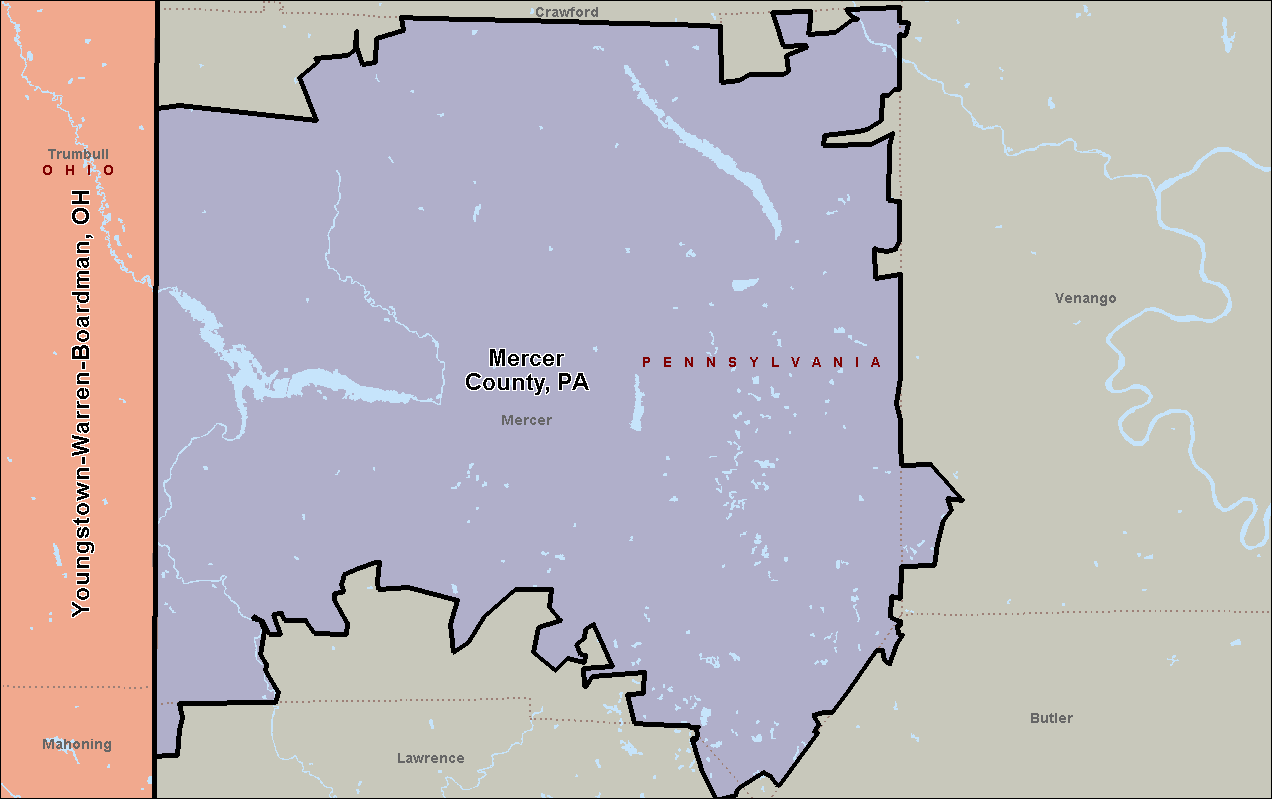 Scranton-Wilkes Barre-Hazleton, PA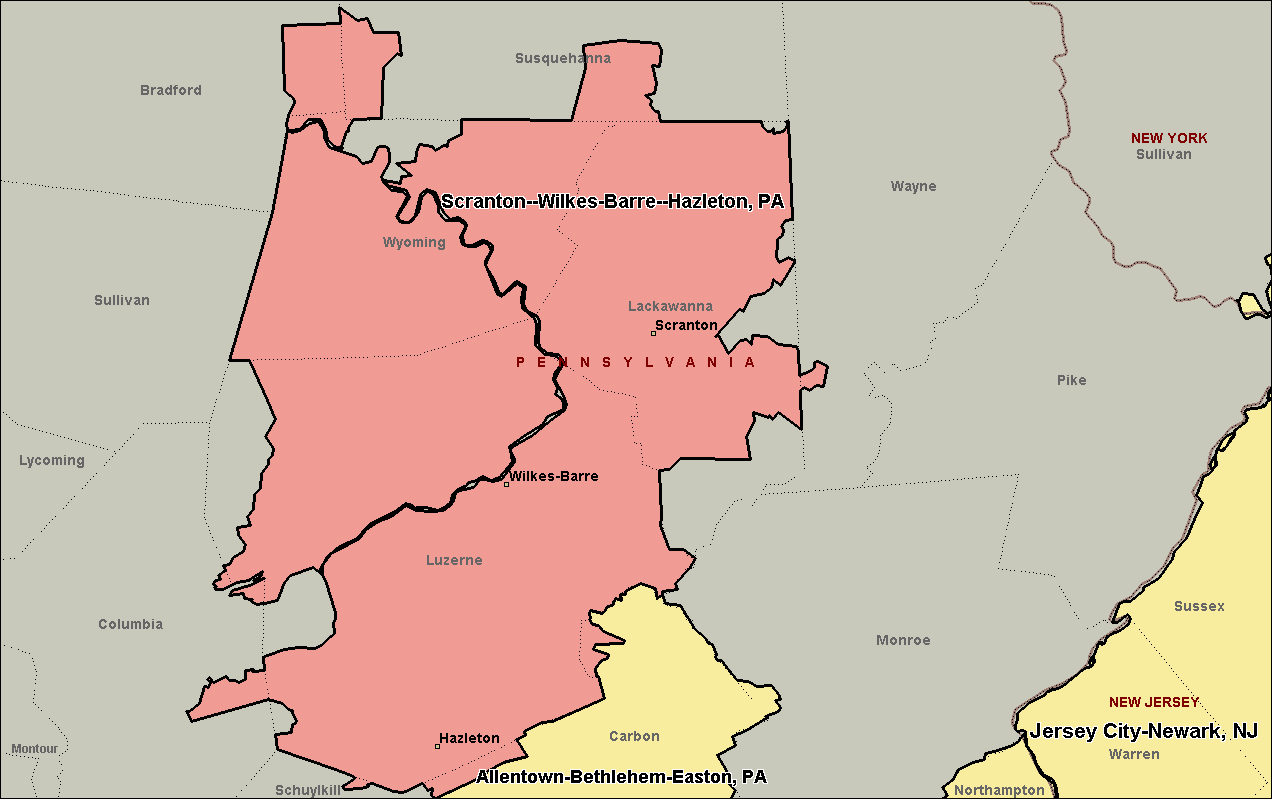 Allentown-Bethlehem-Easton, PA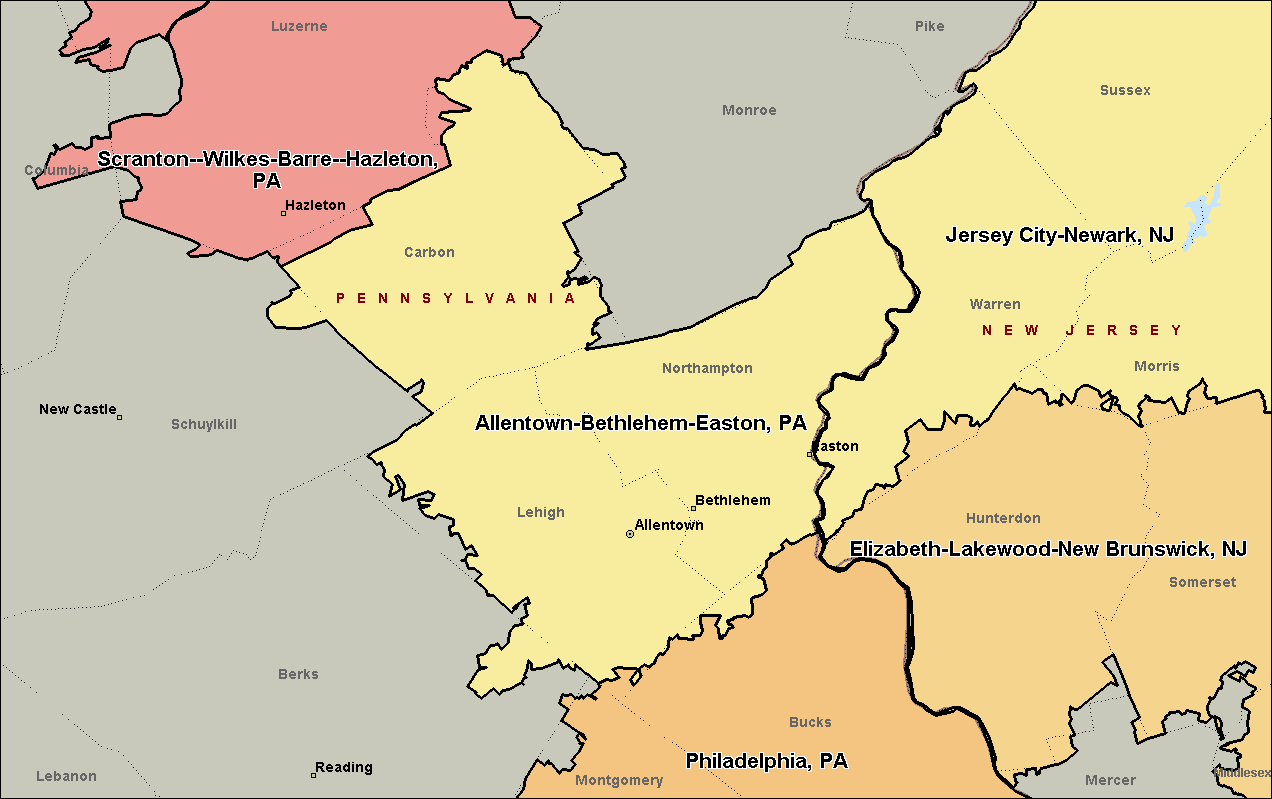 Philadelphia, PA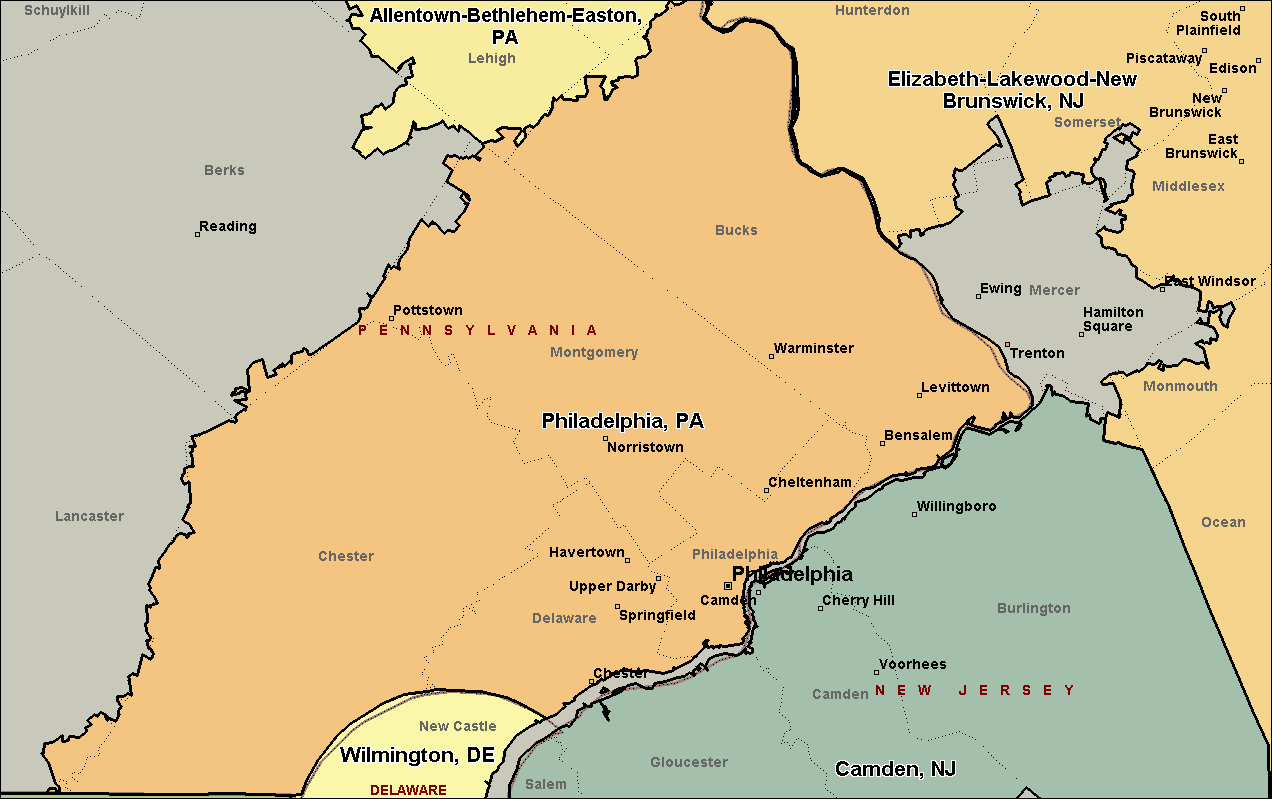 